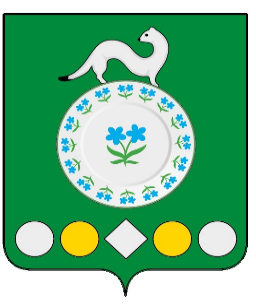 Российская ФедерацияИркутская областьУсольский муниципальный районМишелевское городское поселениеА Д М И Н И С Т Р А Ц И ЯП О С Т А Н О В Л Е Н И ЕОт 31.01.2022							              № 35р.п. МишелевкаОб утверждении стоимости услуг по погребению, согласно гарантированному перечню	Руководствуясь ст. ст. 14, 17 Федерального закона от 06 октября 2003 года №131-ФЗ «Об общих принципах организации местного самоуправления в Российской Федерации», статьями 9 и 12 Федерального закона от 12 января 1996 года № 8-ФЗ «О погребении и похоронном деле», статьями 23, 46 Устава Мишелевского муниципального образования, администрация Мишелевского муниципального образованияП О С Т А Н О В Л Я Е Т: 1. Установить с 1 февраля 2022 года на территории Мишелевского муниципального образования стоимость услуг по погребению согласно гарантированному перечню (приложение).2. Считать утратившим силу постановление администрации городского поселения Мишелевского муниципального образования от 01.02.2021 № 20 «Об утверждении стоимости услуг по погребению, согласно гарантированному перечню».3. Опубликовать настоящее постановление в газете «Новости» и разместить на официальном сайте администрации Мишелевского муниципального образования (мишелёвка.рф) в информационно – телекоммуникационной сети Интернет.Глава Мишелевского муниципального образования             							Н.А.ВалянинПриложение к постановлению администрации Мишелевского муниципального образованияот 31.01.2022 № 35Стоимость услуг по погребению согласно гарантированному перечнюГлава Мишелевского муниципальногообразования 										Н.А.Валянин№ п/пПеречень услугПеречень работ, требование к качествуСтоимость, руб.1Оформление документов, необходимых для погребенияОформление медицинского заключения о смерти, свидетельства о смерти, справки для получения пособия на погребениебесплатно2Предоставление и доставка гроба и других предметов, необходимых для погребенияИзготовление гроба деревянного строганого, доставка гроба в морг2378,783Перевозка тела (останков) умершего на кладбище (крематорий)Предоставление автокатафалка для перевозки тела умершего на кладбище261,624Погребение в т.ч.5717,224.1.Изготовление могилыРасчистка и разметка места для рытья могилы. Рытье и зачистка могилы вручную5042,034.2.ЗахоронениеЗабивка крышки гроба и опускание в могилу, засыпка могилы и устройство надмогильного холма, установка регистрационной таблички (по необходимости)675,19СТОИМОСТЬ УСЛУГ ВСЕГО:СТОИМОСТЬ УСЛУГ ВСЕГО:8357,62